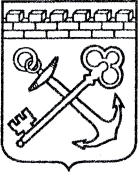 АДМИНИСТРАЦИЯ ЛЕНИНГРАДСКОЙ ОБЛАСТИКОМИТЕТ ЭКОНОМИЧЕСКОГО РАЗВИТИЯ И ИНВЕСТИЦИОННОЙ ДЕЯТЕЛЬНОСТИПРИКАЗ«     »                         2021 года № ______г. Санкт-ПетербургО внесении изменений в приказ Комитета экономического развития и инвестиционной деятельности Ленинградской области от 9 марта 2017 года № 11 «Об утверждении примерного административного регламентапредоставления государственной услуги»  В целях приведения правовых актов Комитета экономического развития и инвестиционной деятельности Ленинградской области в соответствие
с действующим законодательством приказываю:внести в Примерный административный регламент предоставления на территории Ленинградской области государственной услуги, утвержденный приказом Комитета экономического развития и инвестиционной деятельности Ленинградской области от 9 марта 2017 года № 11, следующие изменения:1. Дополнить пунктами 2.2.1., 2.2.2. следующего содержания:«2.2.1. В целях предоставления государственной услуги установление личности заявителя может осуществляться в ходе личного приема посредством предъявления паспорта гражданина Российской Федерации либо иного документа, удостоверяющего личность, в соответствии с законодательством Российской Федерации или посредством идентификации и аутентификации в ОИВ/ОМСУ/Организации, ГБУ ЛО «МФЦ» с использованием информационных технологий, предусмотренных частью 18 статьи 14.1. Федерального закона
от 27 июля 2006 года № 149-ФЗ «Об информации, информационных технологиях и о защите информации».2.2.2. При предоставлении государственной услуги в электронной форме идентификация и аутентификация могут осуществляться посредством:1) единой системы идентификации и аутентификации или иных государственных информационных систем, если такие государственные информационные системы в установленном Правительством Российской Федерации порядке обеспечивают взаимодействие с единой системой идентификации и аутентификации, при условии совпадения сведений о физическом лице в указанных информационных системах;2) единой системы идентификации и аутентификации и единой информационной системы персональных данных, обеспечивающей обработку, включая сбор и хранение, биометрических персональных данных, их проверку и передачу информации о степени их соответствия предоставленным биометрическим персональным данным физического лица.».2. Пункт 2.3 изложить в следующей редакции:«2.3. Результатом предоставления государственной услуги является: ____________________________.Результат предоставления государственной услуги предоставляется (в соответствии со способом, указанным заявителем при подаче заявления и документов):1) при личной явке:в ОИВ/ОМСУ/Организацию;в филиалах, отделах, удаленных рабочих местах ГБУ ЛО "МФЦ";2) без личной явки:почтовым отправлением;на адрес электронной почты;в электронной форме через личный кабинет заявителя на ПГУ ЛО/ЕПГУ;в электронной форме через сайт ОИВ*.Если в результате предоставления государственной услуги при положительном решении формируется реестровая запись в информационной системе, то результат услуги, в том числе номер реестровой записи - направляются и хранятся в личном кабинете заявителя на ПГУ ЛО/ЕПГУ (при наличии технической возможности).».3. Пункт 2.7 изложить в следующей редакции:«2.7. Исчерпывающий перечень документов (сведений), необходимых в соответствии с законодательными или иными нормативными правовыми актами для предоставления государственной услуги, находящихся в распоряжении государственных органов, органов местного самоуправления и подведомственных им организаций (за исключением организаций, оказывающих услуги, необходимые и обязательные для предоставления государственной услуги) и подлежащих представлению в рамках межведомственного информационного взаимодействия.Структурное подразделение в рамках межведомственного информационного взаимодействия для предоставления государственной услуги запрашивает следующие документы (сведения):1) ________________________________________________________;2) ________________________________________________________.4. Абзац 3 пункта 2.7.2. изложить в следующей редакции:«представления документов и информации, которые в соответствии с нормативными правовыми актами Российской Федерации, нормативными правовыми актами субъектов Российской Федерации и муниципальными правовыми актами находятся в распоряжении государственных органов, предоставляющих государственную услугу, иных государственных органов, органов местного самоуправления и(или) подведомственных государственным органам и органам местного самоуправления организаций, участвующих в предоставлении государственных или муниципальных услуг, за исключением документов, указанных в части 6 статьи 7 Федерального закона № 210-ФЗ;»5. Пункт 2.7.2 дополнить абзацем следующего содержания:«предоставления на бумажном носителе документов и информации, электронные образы которых ранее были заверены в соответствии с пунктом 7.2 части 1 статьи 16 Федерального закона № 210-ФЗ, за исключением случаев, если нанесение отметок на такие документы либо их изъятие является необходимым условием предоставления государственной или муниципальной услуги, и иных случаев, установленных федеральными законами.».6. Дополнить пунктом 2.7.3. следующего содержания:«2.7.3. При наступлении событий, являющихся основанием для предоставления государственной услуги, ОИВ, предоставляющий государственную услугу, вправе:1) проводить мероприятия, направленные на подготовку результатов предоставления государственных услуг, в том числе направлять межведомственные запросы, получать на них ответы, после чего уведомлять заявителя о возможности подать запрос о предоставлении соответствующей услуги для немедленного получения результата предоставления такой услуги;2) при условии наличия запроса заявителя о предоставлении государственной услуги, в отношении которых у заявителя могут появиться основания для их предоставления ему в будущем, проводить мероприятия, направленные на формирование результата предоставления соответствующей услуги, в том числе направлять межведомственные запросы, получать на них ответы, формировать результат предоставления соответствующей услуги, а также предоставлять его заявителю с использованием ЕПГУ/ПГУ ЛО и уведомлять заявителя о проведенных мероприятиях.»;7. Примечание к пунктам 2.9, 2.10 изложить в следующей редакции:«»;8. В пунктах 2.15.4, 2.17.2, 3.2.4, 3.2.5, 6.4, в подпункте «ж» пункта 6.2, в примечании к пунктам 3.4, 6.6 слова «электронном виде» заменить на «электронной форме».Примечание:Установление личности посредством идентификации и аутентификации с использованием информационных технологий, предусмотренных частью 18 статьи 14.1 Федерального закона от 27 июля 2006 года № 149-ФЗ «Об информации, информационных технологиях и о защите информации» указывается в случае наличия в ОИВ/ОМСУ/Организации такой технической возможностиПримечание:Пункт 2.2.2 не указывается в случае, если предоставление услуги  в электронной форме не предусмотрено.Например:"Уведомление о переводе (отказе в переводе) жилого (нежилого) помещения в нежилое (жилое) помещение"Примечание:Например:В случае положительного решения указывается форма документа, в виде которого выдается результат.Если в результате предоставления государственной услуги создается номер реестровой записи в информационной системе, сформированный в результате совершения ФОИВ/ОИВ юридически значимого действия в соответствии с действующим законодательством (далее – ИС), то в данном разделе указывается информация о номере создаваемой реестровой записи.В случае отрицательного решения указывается форма документа, содержащего мотивированный отказ в предоставлении услугиУведомление о постановке на учет в качестве нуждающегося в улучшении жилищных условий;Уведомление об отказе в постановке на учет в качестве нуждающегося в улучшении жилищных условий на основании... (указывается нормативный правовой акт)Необходимо указать все результаты предоставления государственной услуги, включая «подуслуги»Лицензия, Переоформление лицензии, Продление срока действия лицензии, Прекращение действия лицензииПримечание:*Указывается возможность получения результата государственной услуги на сайте ОИВ (при технической реализации)Например:сведения о документе, подтверждающем уплату государственной пошлины; правоустанавливающие документы на переводимое помещение, если право на него зарегистрировано в Едином государственном реестре прав на недвижимое имущество и сделок с ним в Федеральной службе государственной регистрации, кадастра и картографииПримечание:Перечисляются документы (сведения), находящиеся в распоряжении госорганов, ОМСУ, подведомственных им организаций, за исключением документов, определенных ч. 6 ст. 7 Федерального закона от 27 июля 2010 года № 210-ФЗ «Об организации предоставления государственных и муниципальных услуг» (далее – Федеральный закон №210-ФЗ)Перечень документов (сведений) должен быть закрытым. Не допускается наличие формулировок с неоднозначным толкованиемЕсли документы (сведения) в рамках межведомственного взаимодействия не предоставляются, то указывается: «Для получения данной услуги не требуется предоставление документов (сведений), находящихся в распоряжении государственных органов, органов местного самоуправления и подведомственных им организаций (за исключением организаций, оказывающих услуги, необходимые и обязательные для предоставления государственной услуги) и подлежащих представлению в рамках межведомственного информационного взаимодействия»Не допускается дублирование пунктов 2.6 и 2.7Указывается конкретное название документа (сведений), который (которые) необходимо предоставить, а не группа документов, также не допускается указывать «иные/прочие документы», дающие расширительную трактовкуПримечание:указываются основания в случаях, предусмотренных законодательствомВ случае отсутствия четких, установленных в отношении перечня оснований для отказа в предоставлении услуги (в приеме документов) специальных норм, необходимо использовать формулировки типового перечня отказов
предоставления государственной услуги:Нарушен срок подачи документов; Заявление подано лицом, не уполномоченным на осуществление таких действий;Предоставление неполного комплекта документов, необходимых в соответствии с законодательными или иными нормативными правовыми актами для оказания услуги, подлежащих представлению заявителем;Заявление на получение услуги оформлено не в соответствии с административным регламентом;Представленные заявителем документы не отвечают требованиям, установленным административным регламентом;Заявление с комплектом документов подписаны недействительной электронной подписью;Предоставленные заявителем документы недействительны/указанные в заявлении сведения недостоверны;Отсутствие оплаты за предоставление государственной услуги
(в случае если за предоставление услуги установлена пошлина или иная плата);Предмет запроса не регламентируется законодательством
в рамках услуги;Информация отнесена в соответствии с Федеральным законом к сведениям, составляющим государственную или иную охраняемую законом тайну;Отсутствие права на предоставление государственной услуги;Получен отказ федерального органа исполнительной власти (его территориального органа) на основании отраслевого законодательства в согласовании документации (условий и др.), в случае если указанное согласование требуется для предоставления услуги.В случае наличия четких, установленных в отношении перечня оснований для отказа в предоставлении услуги (в приеме документов) специальных норм необходимо указать их в указанном пункте, после указания оснований из вышеуказанного перечня, которому по смыслу соответствует указанное основаниеЗаместитель Председателя Правительства Ленинградской области – председатель комитета                                          Д.Ялов